Application Form You are about to participate in the Global Social Venture Competition 2018 by filling in the application form before December 4, 2017. All the information transmitted concerning your project will remain strictly confidential. Be specific and complete as possible by completing the fields below. However, you cannot exceed the limits of the fields.Thank you, your project is well recorded and will remain strictly confidential.Provide the following documents An executive summary of 3 pages A summary of interviews held with your stakeholders – 5 pages CV and bio of the key people of the team (associates) (p.7)Deliverables must be grouped together in a single Adobe PDF file (preferably) or compatible with Microsoft Word. They must be named according to the following rule: "TeamName_GSVC_FirstTour". The name of the team must appear on each page of each deliverableSend your files to gsvc@berytech.orgCondition of Participation Characteristics of projects, projects must be less than 2 years on 31 December 2017 and:Responding to a social, societal or environmental needPotential for economic viability Potential for long-term growth and replicabilitySocial or environmental impact The team must include a student or a graduate from all levels of higher education. Young graduates must meet the following criteria:- Holders of a degree equivalent to a Bachelor's degree must have been graduated for a maximum of 4 years on 31 December 2017.- Holders of a Master's or PhD must have graduated for a maximum of 2 years on 31 December 2017.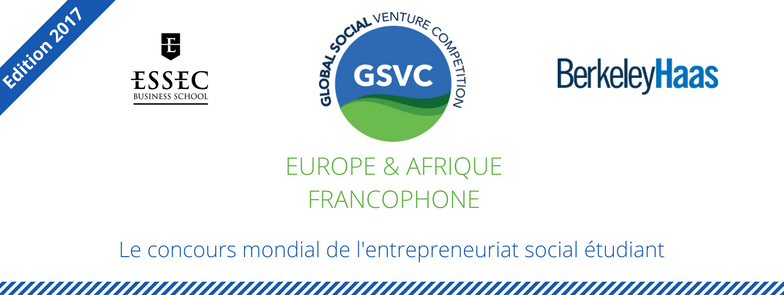 PART 1 Executive Summary(3 pages)Presentation of the Project Describe your project in a few linesValue Proposition Problem: What problem does your project have? Who are the people who are facing this problem (if relevant)?Solution: What product or service does your project offer? How does it address the problem of these people (if relevant)? How is your solution better than what already exists on the market?Market 
Which market is your organization? What is the size of this market? What are its prospects for growth?Stakeholders
Who are the key stakeholders in your project? How important are they to your business model?Competitive AdantageWho are your competitors or other players? What are your competitive advantages? How do you position yourself in relation to these actors?Economic ModelHow will you generate revenue? Who are your clients? What are the growth prospects of your model?
Development/ Marketing Strategy What is your development strategy (acquisition of partners / clients / beneficiaries)? How do you expect clients and / or beneficiaries to use your goods or services?Social ImpactHow do you intend to achieve your goal? What indicators will you use to measure your social impact?TeamWho are the members of your team? Why is your team best positioned to respond to your problem? What skills or experiences could your team miss? How do you intend to fill them?Review of Previous Performance and next steps What are the most important steps your company has taken so far? What is your next challenge?Financial Model and projection on 5 years. What are the main costs of your project? What are your main sources of income? What are the main assumptions of your financial projections (growth rate, market share, customer acquisition cost, etc.)?PART 2Interviews with stakeholders(10+)CitationsLessons 1.	[2-3 sentences about this Lesson]2.	[2-3 sentences about this Lesson]	3.	[2-3 sentences about this Lesson]PART 3The Team Management							[Nom, Position][Summary of relevant experiences, skills and added value for the team] [Nom, Position][Summary of relevant experiences, skills and added value for the team] [Nom, Position][Summary of relevant experiences, skills and added value for the team] [Nom, Position][Summary of relevant experiences, skills and added value for the team] POSSIBLE ADVISERS / EXPERTS[Nom, Position][Summary of relevant experiences, skills and added value for the team][Nom, Position][Summary of relevant experiences, skills and added value for the team]CV[Please also attach team CVs]Follow us on social networks: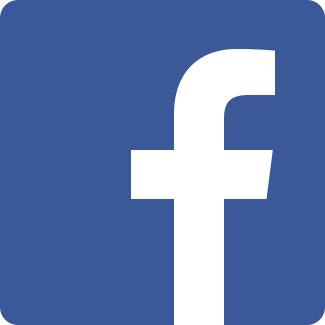 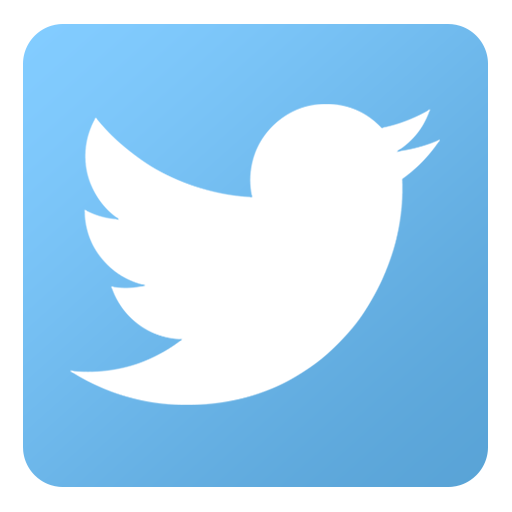 For more information, contact us on gsvc@essec.frInstructions (Delete this box before submitting your application)For the first round, your executive summary must not exceed 3 pages, in simple lines, with margins of 2 cm and a font of at least 11 points.For the second and third rounds, your executive summary must not exceed 5 pages, with the same layout constraints. You do not have to answer each question directly - they are supposed to give you a great orientation for each question.Ensure that you address at least the following points: value proposition, social impact, business model, team and financial model.Deliverables must be grouped together in a single Adobe PDF file (preferably) or compatible with Microsoft Word. They must be named according to the following rule: "TeamName_GSVC_FirstTour". The name of the team must appear on each page of each deliverableVisit the "Toolbox" page of www.antropia.essec.fr and the "Resources" page of www.gsvc.org for more tips on writing your executive summary.Year20162017201820192020ResourcesSpendingProfit/Loss Name, Status (Organisation)[1-2 interview citations]Name, Status (Organisation)[1-2 interview citations]Name, Status (Organisation)[1-2 interview citations] Name, Status (Organisation)[1-2 interview citations]Name, Status (Organisation)[1-2 interview citations]Name, Status (Organisation)[1-2 interview citations]Name, Status (Organisation)[1-2 interview citations]Name, Status (Organisation)[1-2 interview citations]Name, Status (Organisation)[1-2 interview citations]Name, Status (Organisation)[1-2 interview citations]